                           Christmas Parade Entry FormApplicant Name: _________________ Mailing Address:____________Organization/Business:					   City:                        State: ____               Phone #:                                                        Email Address: _________________________Type of Entry__ Band __ Tractor __ Float __ Antique Vehicle __ Horses __ Marchers 
__Other: ________________________________________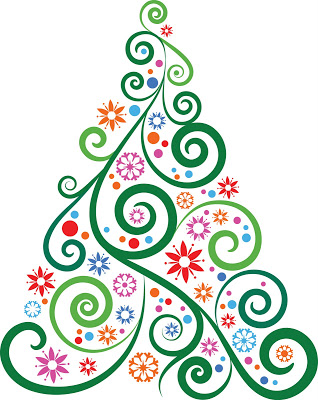 The undersigned agrees that we have read and understand the Entry Form and acknowledge that we have read the rules and hereby agree to abide by them. We agree that neither the City of Perry nor any agent, employee or volunteer assumes any responsibility for any personal injury or property damage suffered in connection with the Parade howsoever caused (including negligence and excepting only willful misconduct) and agree to release and hold harmless such parties from any claims for injury or damage. Participants agree to allow Main Street of Perry use of their name, photo images and video of them and their booth/product taken from promotional, advertising and marketing purposes.Signature: ________________________________________   Date:_____________________________